Dashkova tour of Bristol, French in Russia Conference, September 2012Note: references below to ‘extracts’ from Dashkova’s account of her trip to England can be found on another document on the conference website.Introduction Dashkova visited Bristol as part of a fortnight-long trip in late October 1770 as a side-trip from London and wrote an account of the trip in Russian, probably the year after, in the guise of a letter to a friend. The account was published in a journal in 1775, and is thought to be the first such travel account of a trip to Britain published in Russian. Dashkova wrote another account in French about a trip to Scotland in the 1780s, thought to have been composed as a genuine letter to her Irish friend Mrs Morgan. Dashkova undertook the trip to the West Country with her cousin, daughter and governess. By horse and carriage they visited towns, sights and country estates around the South and South-West of England, including Southampton, Winchester, Stonehenge, Blenheim, Bath, Bristol, Oxford and Windsor. Every day they set off early, by 7 or 8 am, with the itinerary packed with sight-seeing, events and meetings. They must have travelled at quite a pace to fit so much in during only two weeks. Dashkova could have sped up the schedule to make the tale more interesting, although many of the details are accurate. She is very specific about times, distances and where they stopped, even at the smallest villages where horses were given a rest. Awkward transcription of place names into Russian perhaps shows that Dashkova picked these up in passing from a guide or locals. Dashkova is generally impressed by what she sees, in keeping with her overt anglophilia, but with some characteristically harsh criticism thrown in. Her main interests are in architecture, gardens, art, history, customs and geography of the land.BristolOld maps showing Bristol in Dashkova’s dayhttp://maps.bristol.gov.uk/knowyourplace/ - Bristol Council website with different maps of various ages overlaid with information about historical sites http://www.bristolreads.com/downloads/readers_guide/mapping_the_city.pdf - online leaflet about the history of mapping BristolJohn Rocque’s 1750 map of Bristol with etchings of local sites http://www.vintage-maps.com/zoomify/template.php?zoomifyimage=10983_0.jpg 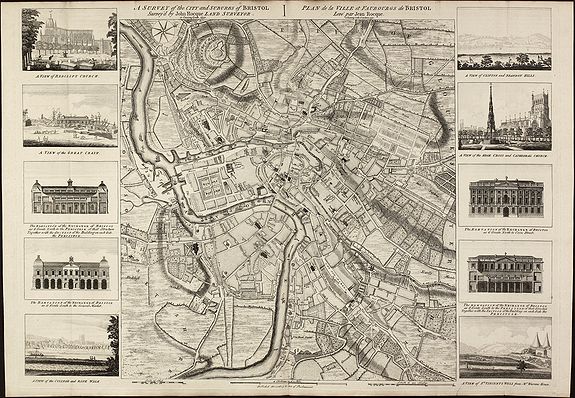 John Rocque’s 1747 map of Bristol 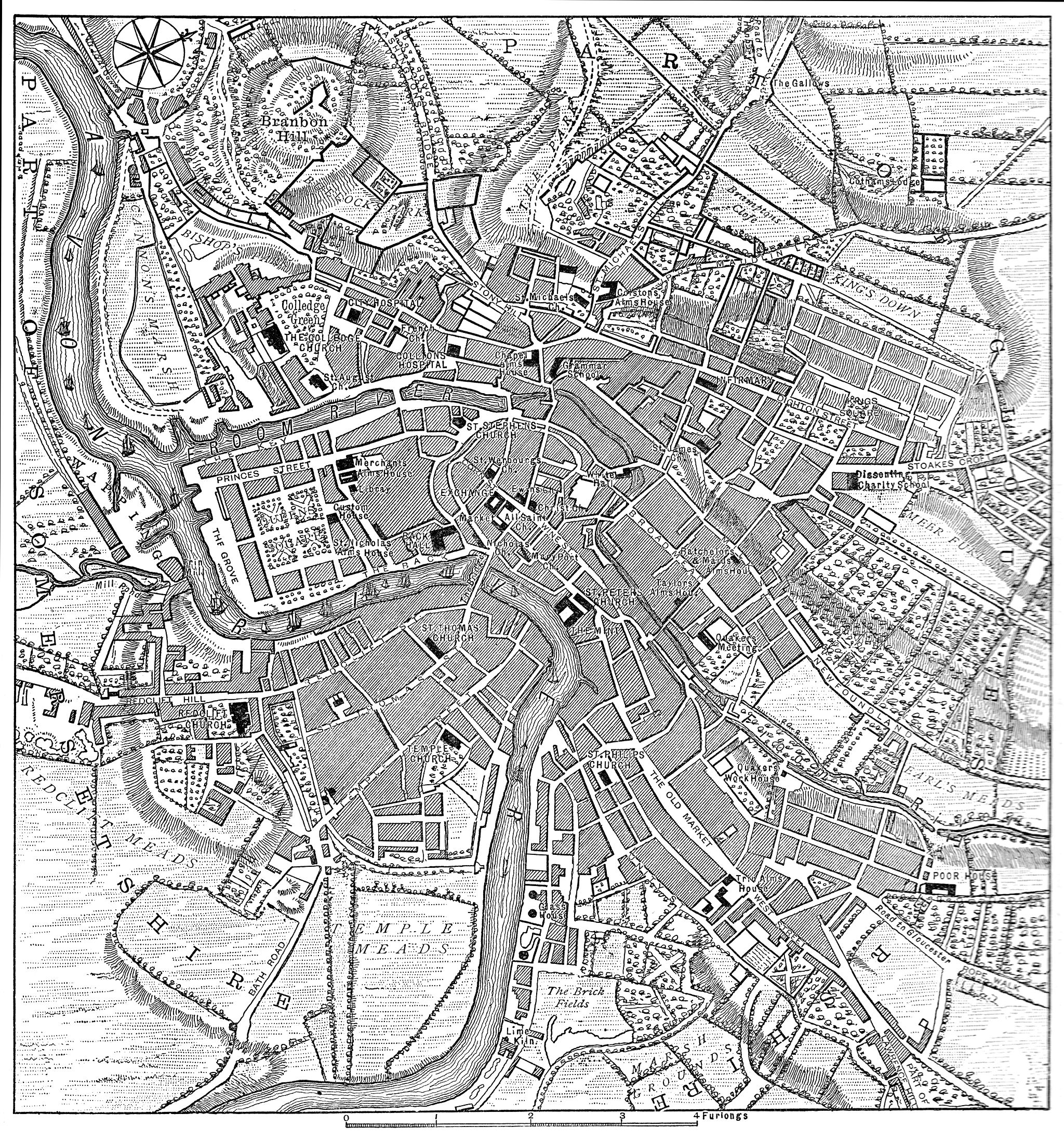 1767 road map from Bristol to Weymouth through Somerset and Dorset, the kind that Dashkova’s guides may have used for the trip. Waymarkers along the route were also important: Dashkova gives an account of the party getting lost because they were not able to see the waymarkers in the dark and of their having to spend the night at an impromptu stop.  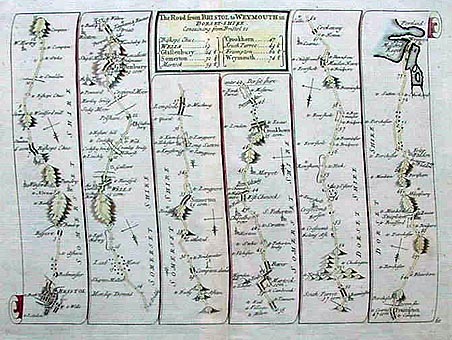 Maps showing route of the Dashkova tour of Bristol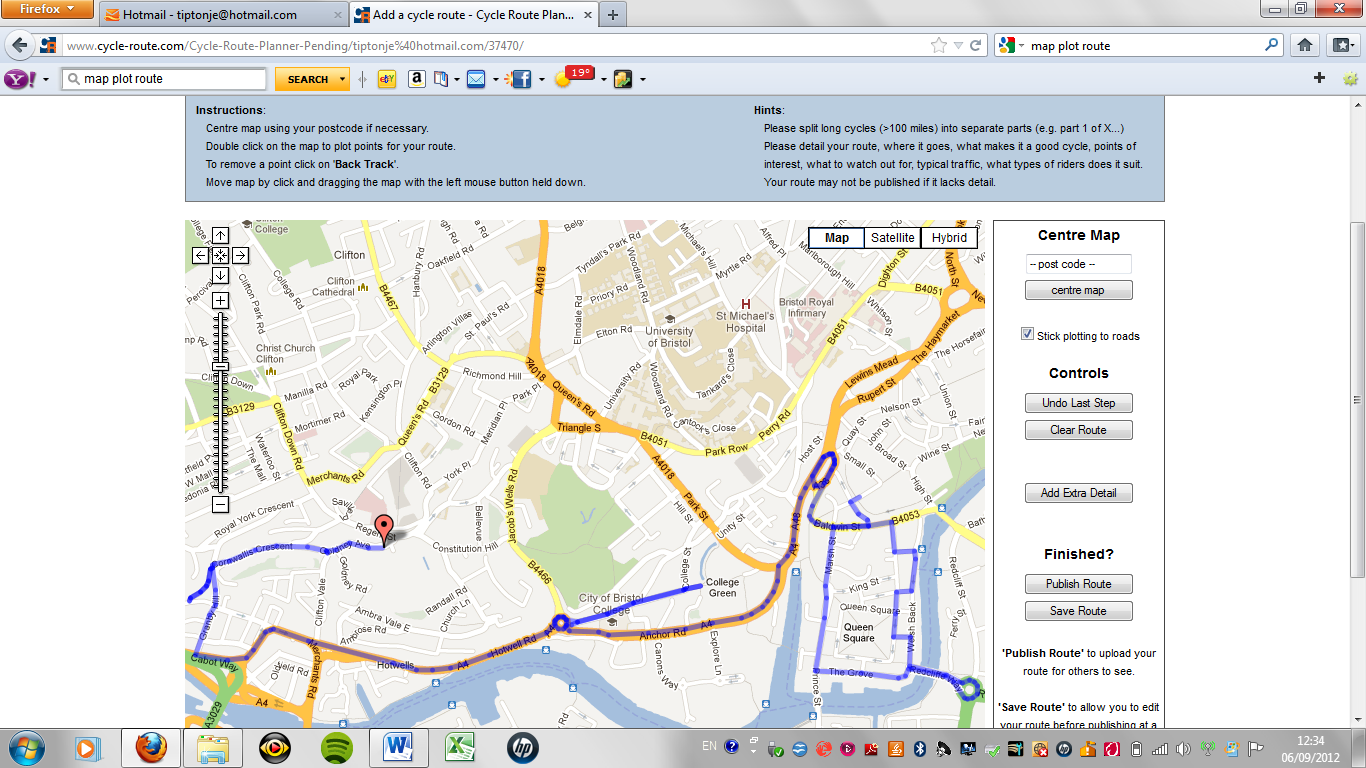 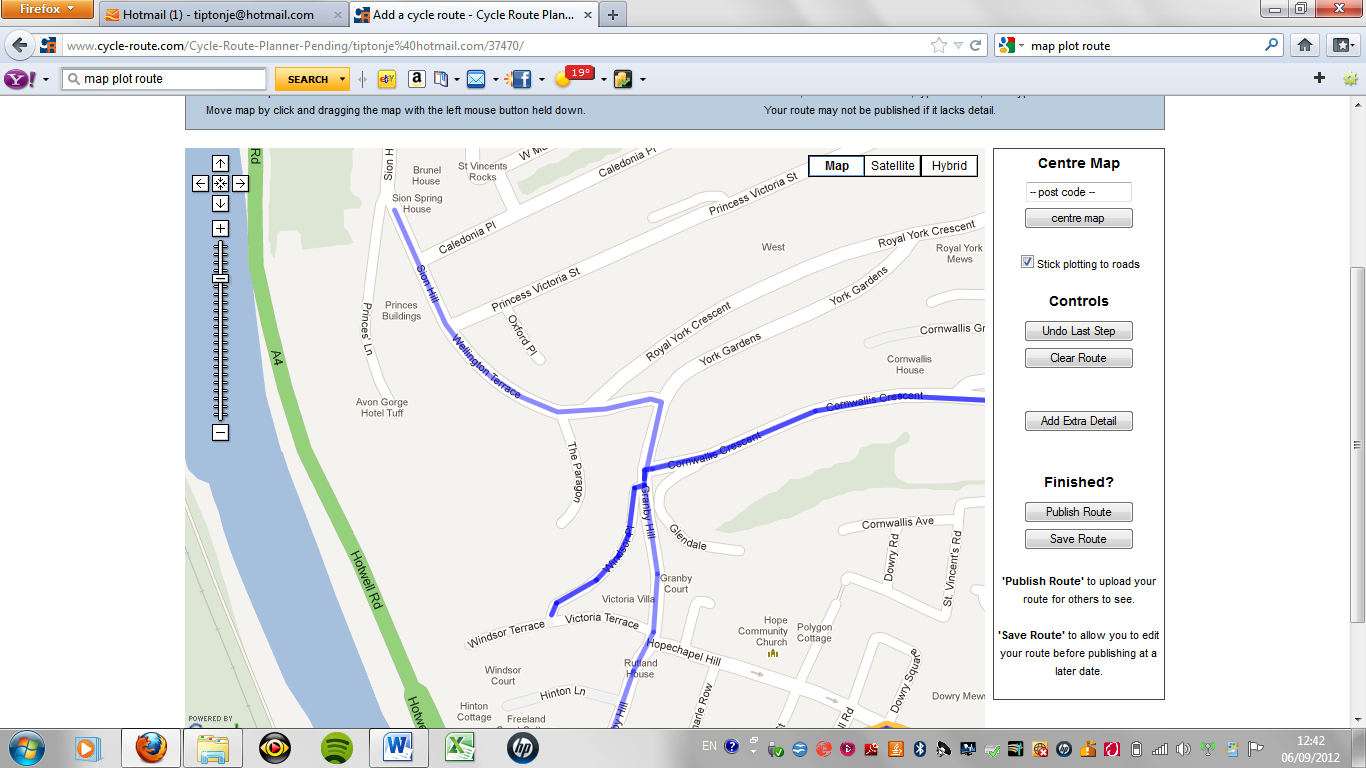 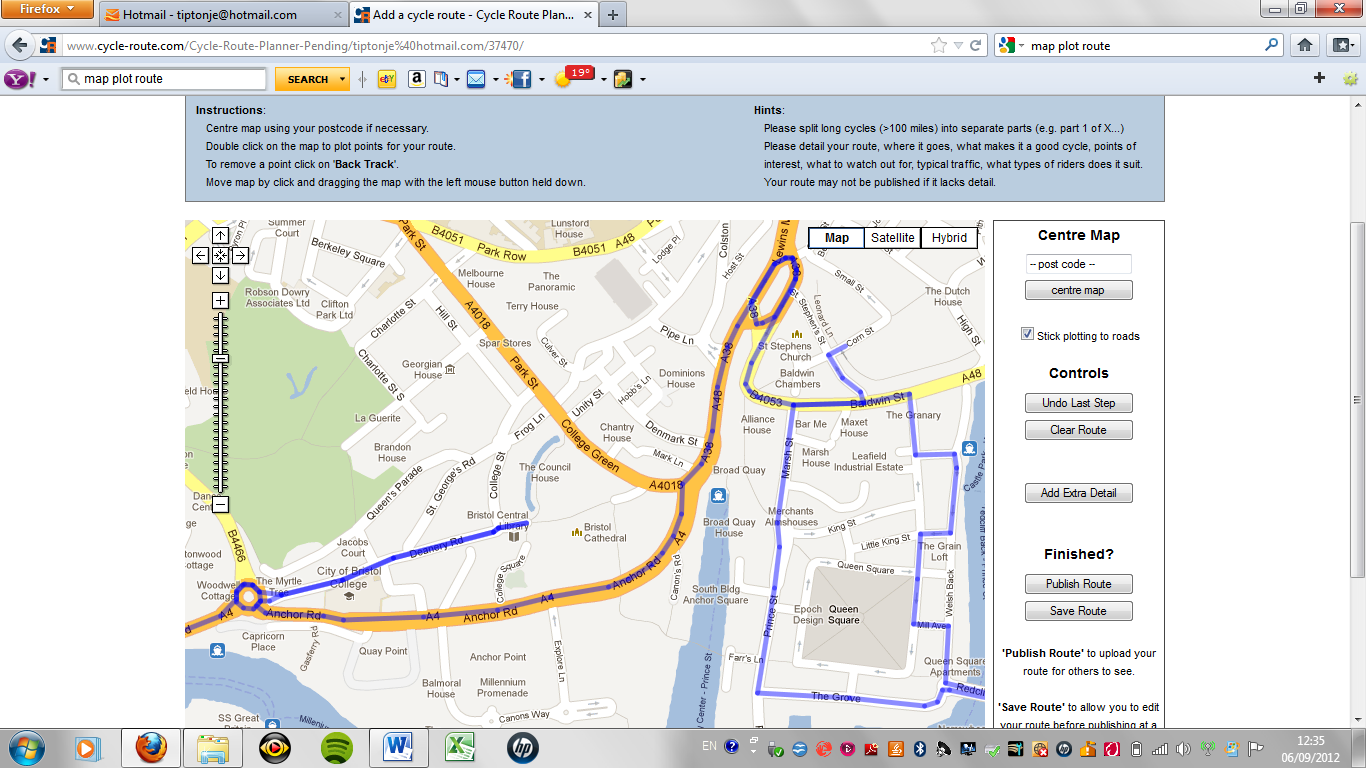 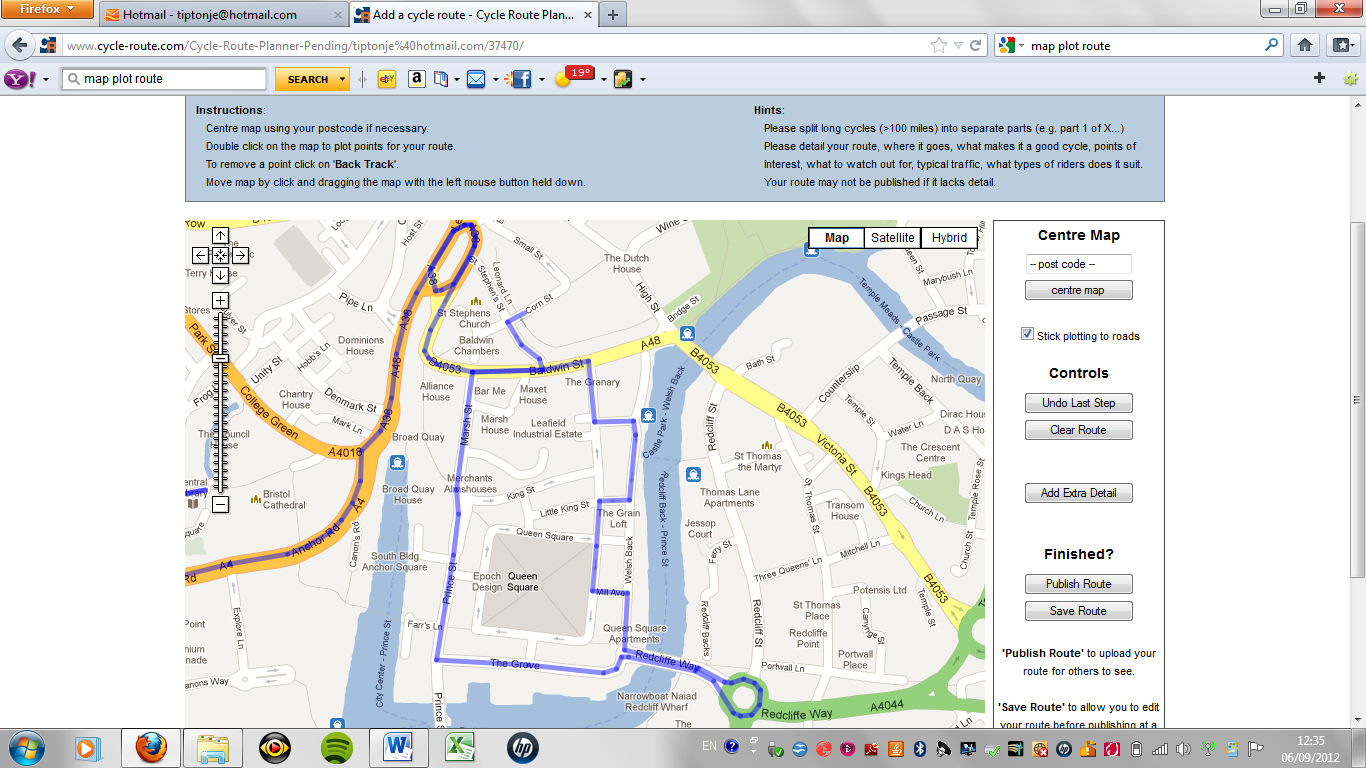 Bristol was in its heyday at the time of Dashkova’s visit. It became England’s second biggest city by the mid-eighteenth century (the population increased from 20,000 in 1700 to 50,000 in 1750), mainly due to imported goods, including sugar, tobacco and slaves from Africa. In the nineteenth century, after the slave trade ended, the success of Bristol’s port was beginning to decline. The city suffered from bomb damage during World War II. Bristol is now England’s sixth-largest city. 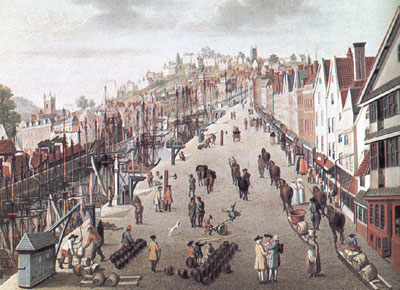 The port of Bristol in the eighteenth century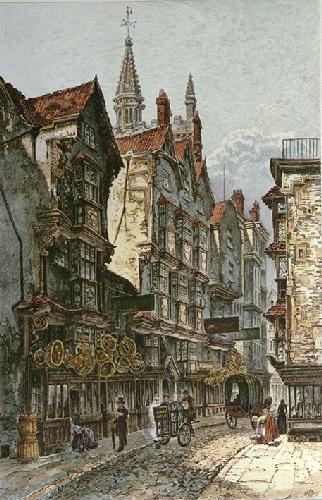 St Mary-le-port St., Bristol, eighteenth centuryKey Bristol dates before and after Dashkova’s visithttp://www.localhistories.org/bristol.html - a brief online history of BristolRed Lodge built 1590. Bristol Castle destroyed 1650. St Nicholas Market built 1743. The first bank in Bristol opened 1750. Theatre Royal built 1766. New toll bridge built 1768. Dashkova tour of Bristol: itinerary Dashkova tour of Bristol: itinerary 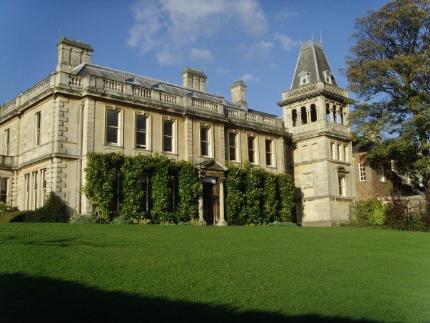        Goldney Hall of Residence (University of Bristol) todayGoldney Hall (see extract about English gardening)  http://www.bristol.ac.uk/goldney/goldneyhallhistory/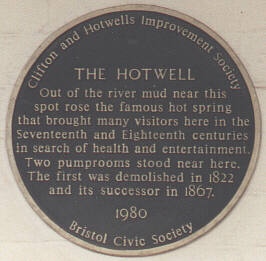 From Goldney Avenue along Goldney Avenue/ Cornwallis Crescent (or Regent St., Royal York Cescent) to site of former pump room with view of Clifton Suspension Bridge (which, of course, did not exist in Dashkova’s day) Hotwells – pump room (see extract about tasting the water) http://www.about-bristol.co.uk/wat-01.asp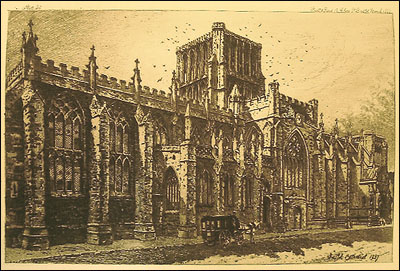                Eighteenth-century view of Bristol CathedralAlong Hotwells Road (used to be lined with ‘country houses’ in Dashkova’s day, if this is the road she means) to CathedralBristol Cathedral (extract – ‘nothing worthy of comment’)  http://www.bristol-cathedral.co.uk/index.php?id=17 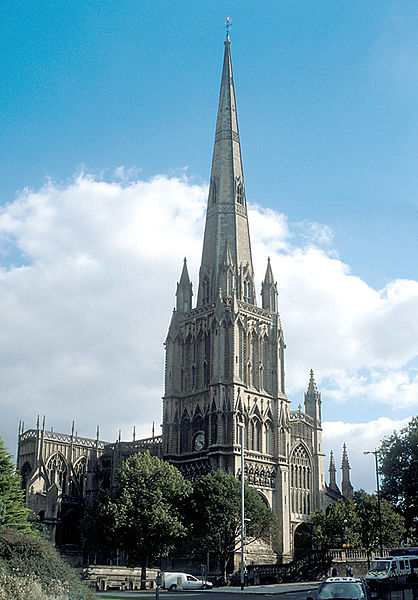 St Mary RedcliffeFrom Cathedral via centre and Queen Square to St Mary Redcliffe St Mary Redcliffe ‘the fairest, goodliest, and most famous parish church in England’ (Elizabeth I)http://www.bristol-link.co.uk/history/st-mary-redcliffe.htmFrom St Mary’s back via Queen Square to St Nicholas St.Hogarth triptych (1756) from St Mary Redcliffe now in offices of Bristol Council Archaeology Dept, St Nicholas Church, St Nicholas St. http://www.bbc.co.uk/news/uk-england-bristol-13843758 - BBC news item about ‘unknown’ Hogarth triptych in Council offices 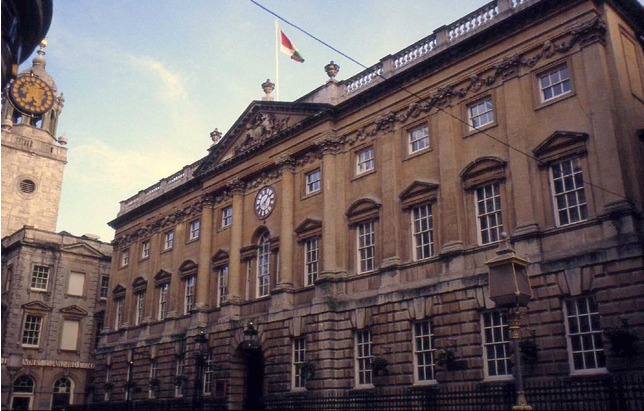 Corn Exchange, now part of St Nicholas MarketWalk to Corn ExchangeCorn exchange  http://en.wikipedia.org/wiki/The_Exchange,_Bristol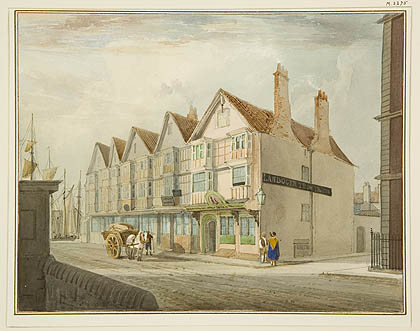 Llandoger Trow pubWalk to King St. (Llandoger Trow, built 1664) or to Frogmore St. (Hatchet Pub)http://judibee.hubpages.com/hub/Unusual-Historic-Pubs-in-BristolEnglish inn that existed in Dashkova’s time (extract about ‘neat and ordered’ English inns)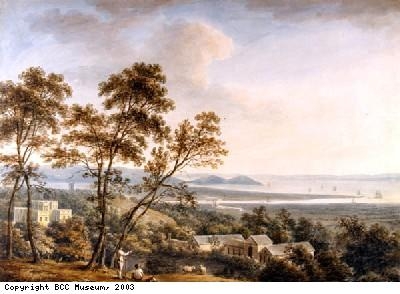 View over Kings Weston to the Bristol Channel by Nicholas Pocock (c.1785). Copyright BCC MuseumMr Southwell’s country house For delegates wishing to visit after the conference if interestedDuring Dashkova’s visit the house was owned by twentieth Baron de Clifford and was undergoing renovation and extensions. There followed a few changes of hands: in the mid-nineteenth century it was owned by Bristol’s first millionaire; it became a hospital in WWI; then was bought by the Bristol Education Committee; subsequently the building was used as a police training centre; and has now been saved from dereliction as Kings Weston House, hotel and tea rooms just beyond Sea Mills. http://www.kingswestonhouse.co.uk/history.html